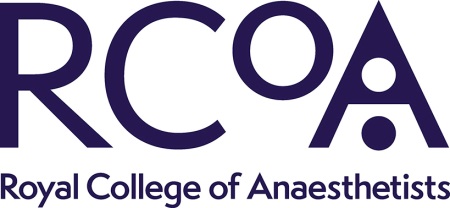 Job Description for Bernard Johnson Advisor (BJA) for TrainingApplication processClosing date: Friday 22 March 2024Date of interview: Wednesday 8 May 2024If you believe that you are the right person for this role, please submit an abbreviated focused CV (maximum 2 pages) and the application form to Raj Krishnian, rkrishnian@rcoa.ac.uk by Friday 22 March 2024.Job purposeKey tasks and responsibilitiesWork with the Training and Examinations departments to help anaesthetists who have reached out for impartial advice regarding Training matters which they have not been able to fully resolve within their local support and training networkWork with the College Representatives Co-ordinator, the BJA for LTFT, Lead RAAs and Lead CTs, RCoA Council Lead for Wellbeing, RCoA Anaesthetist in Training Representatives and Anaesthetists in Training Committee, as well as the Association of Anaesthetists Wellbeing leadsAnswer email correspondence from, or be available where necessary for calls or video meetings remotely to, anaesthetists who are experiencing difficulty or need advice from an impartial person, or those who are responsible for delivering anaesthetic trainingDevelop and promote mechanisms to share details of best practice and local activitiesLiaise with the Association of Anaesthetists, BMA, GMC, Statutory Education Bodies and NHS in cases where this may be neededMember of the RCoA Training, Curriculum and Assessment Committee, co-opted member of the Anaesthetists in Training Committee, and the SAS CommitteeKey speaker at the biannual RCoA New College Tutors meetingAttendance at the College Tutors, RAAs and CDs meetingsProvide support and advice to RCoA staff, Committees and Council in matters relating to the practicalities of training and working in anaesthesia, critical care, perioperative and pain medicine  College lead on responses to all consultations relevant to doctors in training in difficultyParticipate in projects as requested by the Education, Training and Examinations Directorate.Remuneration 	There is no direct remuneration for this role, however all reasonable expenses will be covered by the RCoA in line with the RCoA expenses policy. Potential candidates should ensure they have at least 1 SPA agreed with their clinical director and sufficient professional leave to be able to undertake the meetings this role involves.Eligibility Practising Consultant in Anaesthetics and educational / clinical supervisor in the NHSFellow of the Royal College of Anaesthetists in good standingThorough knowledge of the current CCT programme in anaesthesia, including issues relating to the transition between the 2010 and 2021 curriculums.Understanding and knowledge of policy and the ability to draft and explain to Council and associated committeesPrevious experience as a Regional or Deputy Regional Adviser Anaesthesia, College Tutor, Training Programme Director, or a role with responsibility for doctors in training in difficultyExcellent inter-personal skills; experience of coaching or counselling desirableAbility to liaise with College Officers, Postgraduate Deans, Heads of Schools, training leads, and others concerned with postgraduate educationSupport of employing LEP / Trust to undertake these duties.Directorate:Education, Training and ExaminationsReports to:Director of Education, Training and ExaminationsTerm:3 yearsThe College is committed to developing the highest standards of education and training in anaesthesia, critical care, perioperative and pain medicine in the UK. The main purpose of this role is to provide high-level representation of matters relating to training in anaesthesia across the UK and facilitate two-way communication to enable dissemination of information and coordination of feedback between the College and its members.  The post-holder will be accessible to support and guide those who are currently, or aspire to be, in a core, ACCS or higher anaesthetics training post, or who are using alternative posts or training routes in an effort to achieve a CCT or CESR in Anaesthesia. In addition, the post-holder will be accessible to those with a role in training and employment, such as Regional Advisers Anaesthesia, College Tutors, Clinical Directors and Training Programme Directors to coordinate the exchange of expertise and dissemination of examples of best practice in matters relating to training and development in anaesthesia. This role will allow anaesthetic doctors to approach an impartial advisor with expert knowledge about the training programme, CCT and CESR pathways and related matters such as the FRCA examinations and national anaesthetics recruitment.